Eje : Ficciones y realidadesEl Tío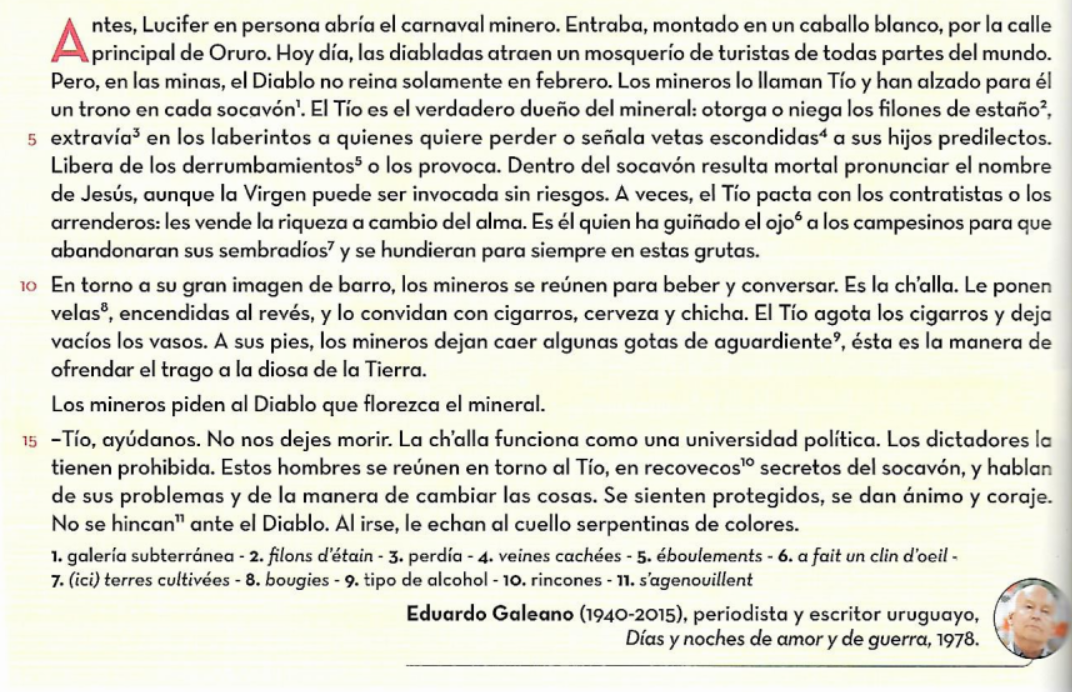 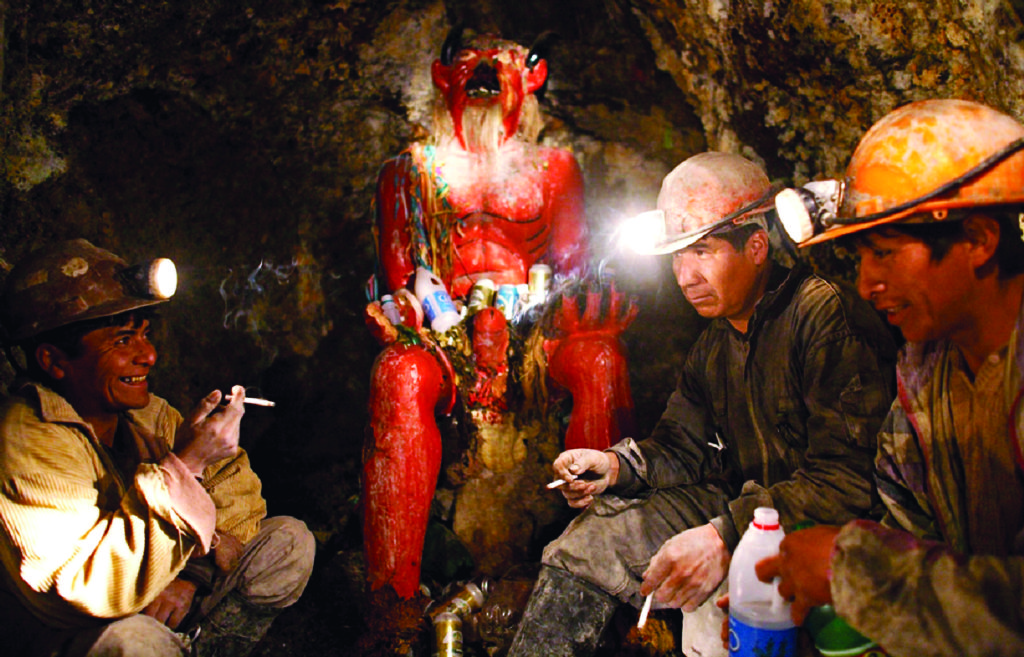 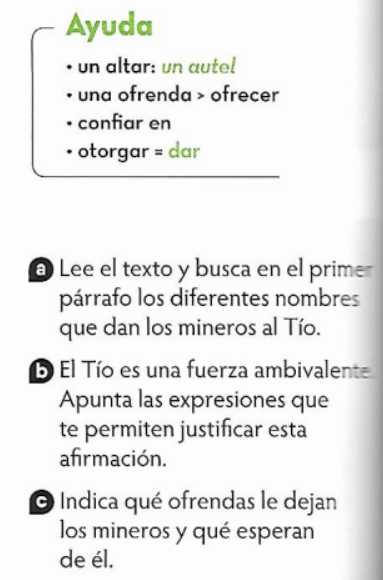 